Информациямероприятий, посвящённых Дню Неизвестного СолдатаМКОУ «Аймакинская СОШ» 4.12.20 г.Во исполнении мероприятий, посвященных «Дням памяти воинской славы и памятных дат России», в Аймакинской СОШ провели следующие мероприятия:-  объявили о планируемых мероприятиях и назначили ответственных за их проведение- организовали уголок памяти Неизвестного Солдата –(учащиеся 8,10 классов) – охват мероприятием 275 учащихся и педагоги- выпустили стенд «Имя твое неизвестно, подвиг твой бессмертен»- (учащиеся 8 кл.) – охват мероприятием 275 учащихся и педагоги- организовали возложение цветов к памятнику «Аймакинцы – участники ВОВ» учащиеся (7- классов)-Провели Урок Мужества на тему: «Помните – опавших. Чтобы дети ваших рады того, чтобы дети ваших детей, радостно встречали каждое утро» - 11 кл. – (охват 27 уч. и педагоги)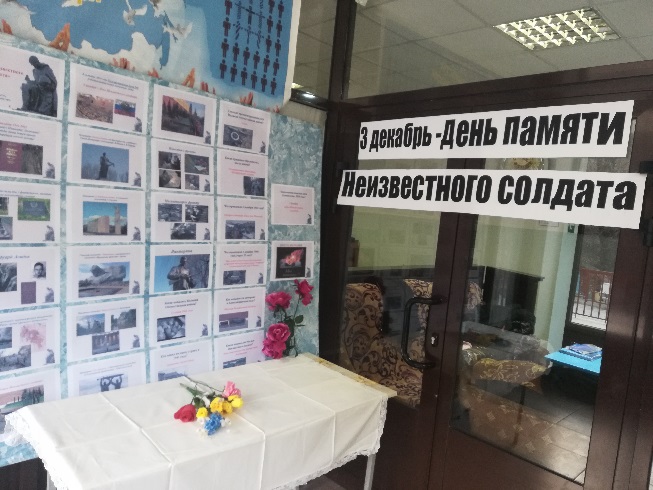 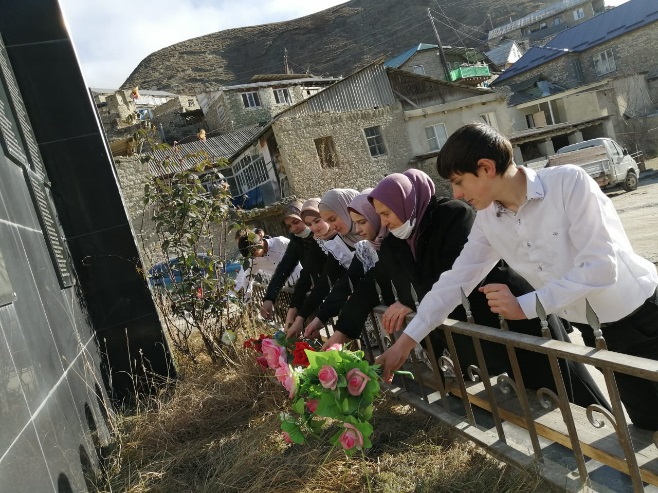 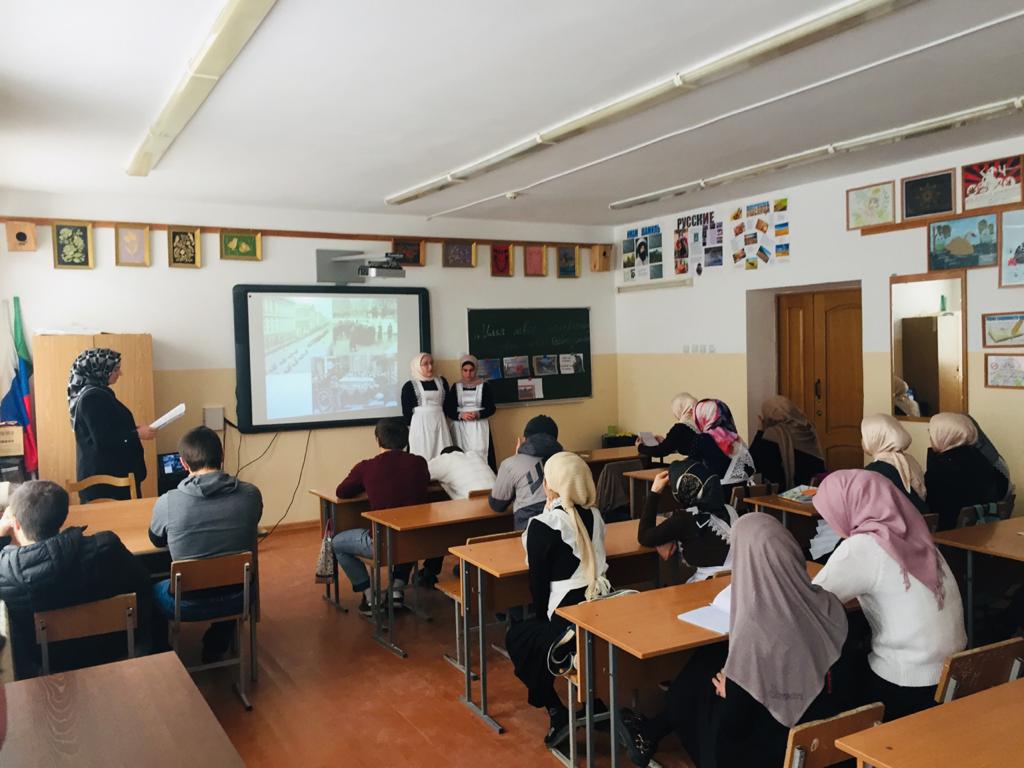 Педагог – организатор                   Гитинова А.Б.   89674052879